Priorities for the WeekWeekly Calendar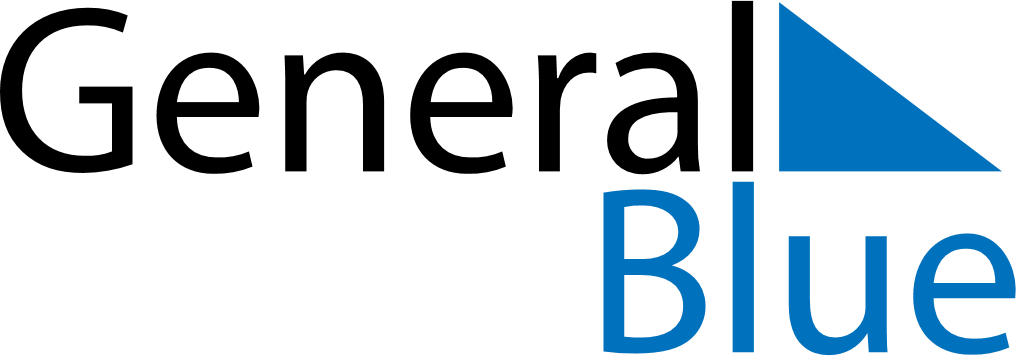 November 28, 2022 - December 4, 2022Weekly CalendarNovember 28, 2022 - December 4, 2022Weekly CalendarNovember 28, 2022 - December 4, 2022Weekly CalendarNovember 28, 2022 - December 4, 2022Weekly CalendarNovember 28, 2022 - December 4, 2022Weekly CalendarNovember 28, 2022 - December 4, 2022Weekly CalendarNovember 28, 2022 - December 4, 2022Weekly CalendarNovember 28, 2022 - December 4, 2022MONNov 28TUENov 29WEDNov 30THUDec 01FRIDec 02SATDec 03SUNDec 046 AM7 AM8 AM9 AM10 AM11 AM12 PM1 PM2 PM3 PM4 PM5 PM6 PM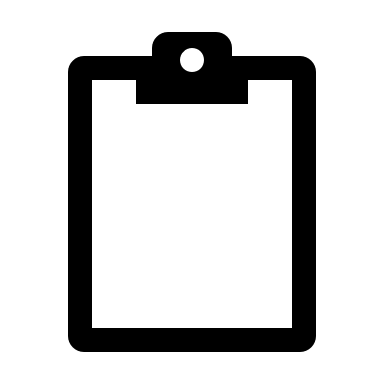 